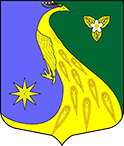 ЛЕНИНГРАДСКАЯ ОБЛАСТЬЛУЖСКИЙ МУНИЦИПАЛЬНЫЙ РАЙОНАДМИНИСТРАЦИЯ СКРЕБЛОВСКОГО СЕЛЬСКОГО ПОСЕЛЕНИЯПОСТАНОВЛЕНИЕОт   31.03.2022 года                                      № 88В соответствие с Постановлением Правительства РФ от 28 января 2006 г. N 47 "Об утверждении Положения о признании помещения жилым помещением, жилого помещения непригодным для проживания, многоквартирного дома аварийным и подлежащим сносу или реконструкции, садового дома жилым домом и жилого дома садовым домом" (с изменениями и дополнениями) для соответствия жилых помещений установленным этим положением требованиям, а так же принятию решения о признании жилых помещений жилищного фонда на территории Скребловского сельского поселения пригодным (непригодным) для проживания граждан, многоквартирного дома аварийным и подлежащим сносу или реконструкции, садового дома жилым домом и жилого дома садовым домом  ПОСТАНОВЛЯЮ:Утвердить межведомственную комиссию для оценки жилых помещений в следующем составе:Председатель комиссии:Костерин С.В. – заместитель главы администрации Скребловского сельского поселения;Заместитель председателя комиссии:Агафонова Г.А. – специалист администрации 1 категории по социально-экономическому развитию и муниципальному имуществу;Члены комиссии:Блинова О.В. – специалист администрации 1 категории по земельным отношениямЯпаев С.А. – заведующий отделом архитектуры и градостроительства- главный архитектор администрации Лужского муниципального района;Курчик Т.С. – инспектор ОНД и ПР Лужского муниципального района;Матвеева М.С. – главный специалист-эксперт ТОУ Роспотребнадзора по Ленинградской области в Гатчинском и Лужском районах;Никифорова Ю.Н. – главный специалист 1 разряда ТОУ Роспотребнадзора по Ленинградской области в Гатчинском и Лужском районах;Настоящее постановление подлежит размещению на официальном сайте администрации Скребловского сельского поселения «скреблово.рф».Отменить постановление от 22 сентября 2020 года № 297 «Об утверждении межведомственной комиссии для оценки жилых помещений».Контроль за исполнением настоящего постановления оставляю за собой.Глава администрации Скребловского сельского поселения                                                            Е.А. Шустрова							Об утверждении межведомственной комиссии для оценки жилых помещений